2022 Lagotto Romagnolo Club of  National Specialty 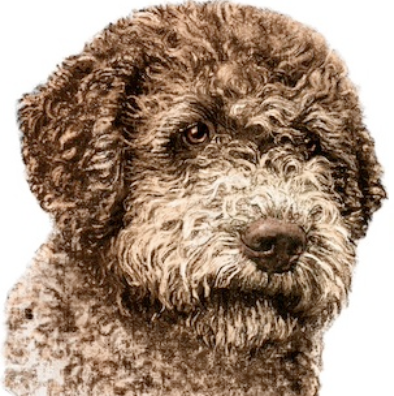 ***Calling on Members to Volunteer***Planning for the 2022 LRCA National Specialty has begun.  Location:   TBD - will be held on West CoastDate:   TBD - Late Spring to early Fall depending on venue selectedJudges:  TBD The Show Chair is now seeking individual volunteers for the following 2022 National Specialty Committees:TrophiesHospitality Special Events Show/BenchFundraisingJudges EducationCatalog/AdvertisingOther Committees to be announcedYou do not need to be active in showing/competing with your dog or reside on the west coast to volunteer.  All are welcome.Contact Catherine Elder, the 2022 LRCA National Specialty Show Chair, here